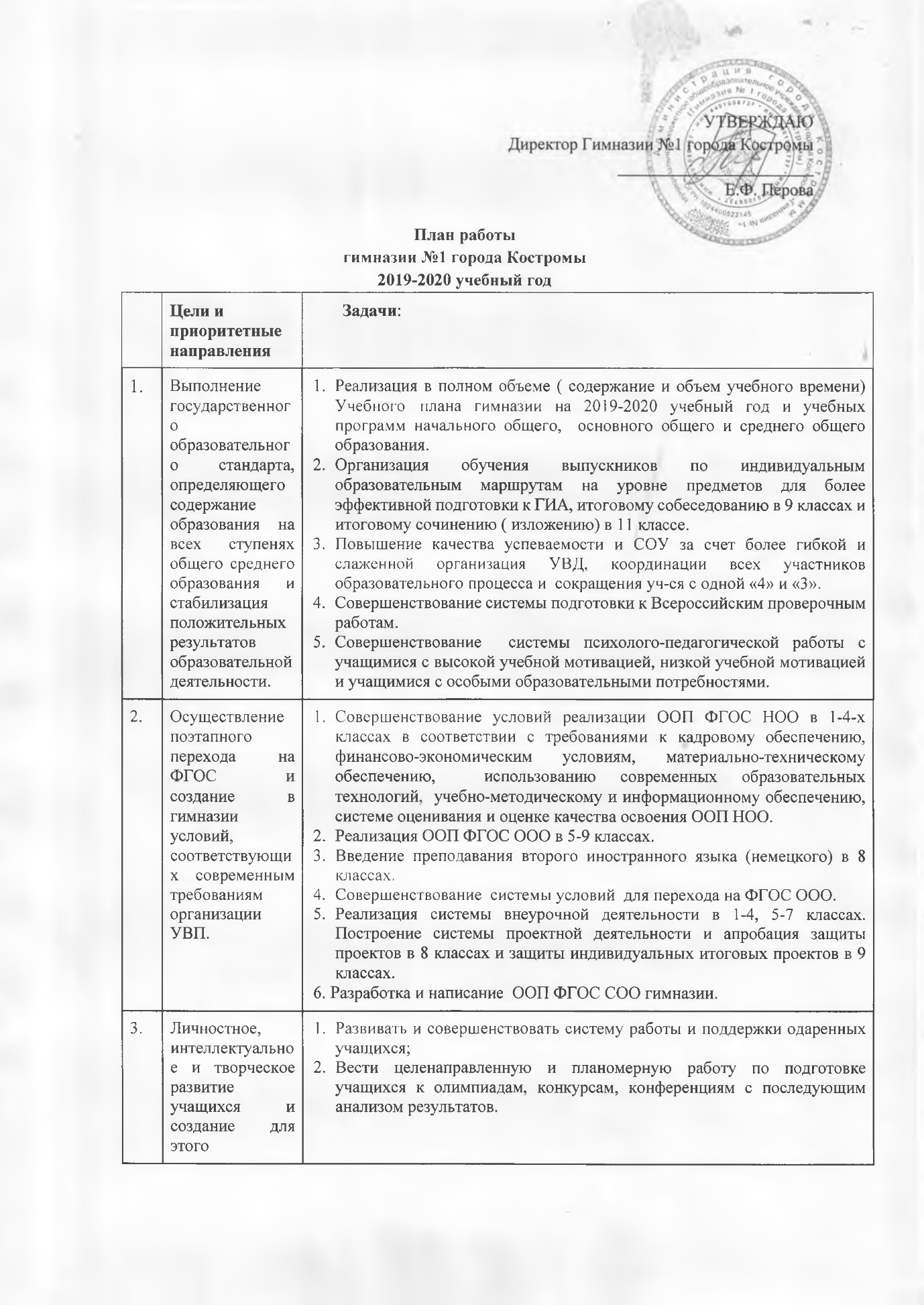 УТВЕРЖДАЮДиректор Гимназии №1 города Костромы_______________________Е.Ф. ПероваПлан работыгимназии №1 города Костромы2019-2020 учебный годЦели и приоритетные направленияЗадачи:1.Выполнение государственного образовательного стандарта, определяющего содержание образования на всех ступенях общего среднего образования и стабилизация положительных результатов образовательной деятельности. Реализация в полном объеме ( содержание и объем учебного времени) Учебного	плана гимназии на 2019-2020 учебный год и учебных программ начального общего,  основного общего и среднего общего образования.Организация обучения выпускников по индивидуальным образовательным маршрутам на уровне предметов для более эффективной подготовки к ГИА, итоговому собеседованию в 9 классах и итоговому сочинению ( изложению) в 11 классе.Повышение качества успеваемости и СОУ за счет более гибкой и слаженной организация УВД, координации всех участников образовательного процесса и  сокращения уч-ся с одной «4» и «3».Совершенствование системы подготовки к Всероссийским проверочным работам.Совершенствование  системы психолого-педагогической работы с учащимися с высокой учебной мотивацией, низкой учебной мотивацией и учащимися с особыми образовательными потребностями.2.Осуществление поэтапного перехода на ФГОС и создание в гимназии условий, соответствующих современным требованиям организации УВП.1.	Совершенствование условий реализации ООП ФГОС НОО в 1-4-х классах в соответствии с требованиями к кадровому обеспечению, финансово-экономическим условиям, материально-техническому обеспечению,  использованию современных образовательных технологий,  учебно-методическому и информационному обеспечению,  системе оценивания и оценке качества освоения ООП НОО.2.	Реализация ООП ФГОС ООО в 5-9 классах.3.	Введение преподавания второго иностранного языка (немецкого) в 8 классах.4.	Совершенствование  системы условий  для перехода на ФГОС ООО.5.	Реализация системы внеурочной деятельности в 1-4, 5-7 классах.  Построение системы проектной деятельности и апробация защиты  проектов в 8 классах и защиты индивидуальных итоговых проектов в 9 классах.6. Разработка и написание  ООП ФГОС СОО гимназии.3.Личностное, интеллектуальное и творческое развитие учащихся и создание для этого необходимых условий.1.  	Развивать и совершенствовать систему работы и поддержки одаренных учащихся;2.  	Вести целенаправленную и планомерную работу по подготовке учащихся к олимпиадам, конкурсам, конференциям с последующим анализом результатов.4.Сохранения и укрепления нравственного, психического и физического здоровья учащихся. Воспитание  социализация.1.  	Создание условий в ходе осуществления УВП для формирования социально-активной, здоровой  личности, сочетающей в себе высокие нравственные качества, предприимчивость, интеллект, творческую индивидуальность, гуманистическое отношение к миру.2.  	Подведение итогов реализации программы «Здоровье» и разработка новой программы по формированию ЗОЖ.3.  	Реализация проектов « Музей» и « Ученическое самоуправление»5. Повышение эффективности педагогической деятельности и развитие творческого потенциала учителя.Совершенствование системы методической работы гимназии и повышение эффективности методической службы.Продолжить работу по программе развития гимназии, по реализации программы региональной инновационной площадки, по повышению квалификации педагогов, по методическому сопровождению работы с молодыми специалистами и вновь прибывшими педагогами, по обновлению и наполнению электронного портфолио МО.Сформировать представление у молодого специалиста о статусе преподавателя в системе его работы в условиях инновационного развития образования, способствовать формированию индивидуального стиля творческой деятельности преподавателя.Провести обобщение результатов практического этапа работы по методической теме гимназии «Индивидуализация образования как способ повышения эффективности обучения и путь к успешности ребенка».Совершенствовать систему мониторинга и диагностики успешности образования, уровня профессиональной компетентности и методической подготовки педагогов.Использовать инновационные технологии для повышения качества образования.Продолжить изучение методологии и приемов РО в системе Эльконина-Давыдова.Продолжить работу по развитию информационно-технической и научно-методической поддержки образовательного процесса, системы стимулирования педагогов.Привести в систему работу учителей-предметников по темам самообразования. Активизировать работу по выявлению и обобщению, распространению передового педагогического опыта творчески работающих педагогов.Наработки по методической теме гимназии, по теме самообразования педагогов, методические разработки педагогов размещать в сети Интернет на сайте гимназии (создать виртуальный методический кабинет), профессиональных сайтах педагогов.6.Совершенствования системы управления гимназией.Повышение  роли общественного самоуправления через организацию работы Управляющего Совета, родительских комитетов, органов ученического самоуправления.Повышение эффективности управления финансами.Развитие механизмов информирования и обратной связи образовательного учреждения с населением.Перевод управления, оценки качества образования на цифровой формат.Обновление и совершенствование материально-технической базы гимназии: учебных кабинетов, лабораторий, информационно-библиотечного центра в соответствии с требованиями введения новых образовательных стандартовФормирование деловой корпоративной культуры учреждения.Деятельность:Деятельность:по работе с педагогическим коллективомпо работе с учащимисяпо работе с родителямиИнновационная, научно-методическая работаВнутригимназический контроль,мониторингЦиклограмма УВР (общегимназические мероприятия, праздники)по направлениямв режиме функционированияпо работе с педагогическим коллективомпо работе с учащимисяпо работе с родителямиИнновационная, научно-методическая работаВнутригимназический контроль,мониторингЦиклограмма УВР (общегимназические мероприятия, праздники)августавгуставгуставгуставгуставгуставгуставгустВыполнение ГОС, определяющего содержание образования на всех ступенях общего среднего образованияПриказы:1.О создании комиссии по проведению тарификации.2.Об обеспечении пожарной безопасности.3.Об установлении педагогической нагрузки.4.О распределении обязанностей между членами администрации.5.О распределении классного руководства.6.О заведовании учебными кабинетами7.О назначении руководителей методических объединений.8.О назначении комиссии по списанию и годовой инвентаризации.9.О соблюдении правил техники безопасности в10.О режиме работы11.О движении учащихся за летний период.12.О результатах итоговой аттестации.13. Об организации адаптационного периода 1, 5, 10 классовУчастие педагогов  и администрации в августовской конференции.-Завершение комплектования 1-х и 10-х классов;- собеседование с вновь прибывающими учащимися-учет детей в микрорайоне Родительские собрания начала уч.  года «Права, обязанности и ответственность участников образовательного процесса»Педсовет ( итоги, планирование)Планирование работы МО: учителей иностранного языка, начальных классов, естественных и точных наук, гуманитарных наук, искусства и спорта. Проведение инструктивно-методических, тематических, рабочих совещаний по составлению КТП, контроль наличия и состояния КТП.Педсовет (итоги, планирование)Итоговый контроль документации (журналы, личные дела учащихся и др.). Сбор данных о распределении выпускников основной и старшей школы.Утверждение Плана внутригимназического контроля. Утверждение КТП учителей.Подготовка к Дню знанийРазвития и перспективыПодведение итогов по методической теме гимназии ««Индивидуализация образования как способ повышения эффективности обучения и путь к успешности ребенка». Согласование и утверждение новой методической темы, планирование работы по ней.Планирование работы по организации  региональной инновационной площадкиПланирование работы по реализации федерального грантаПедсовет (итоги, планирование)Переход на  ФГОСфункционированияПедсовет (итоги 2018-2019 учебного года, планирование нового учебного года) Планирование проведения курса «Введение в школьную жизнь»Общегимназическое родительское собраниеДиагностика состояния рабочих программ внеурочной деятельности в 5-9 классах в соответствии с ФГОС ООО.Переход на  ФГОСразвитияКПК педагогических работников по графику.Заседание кафедры воспитательной работы (КВР) « Итоги реализация проекта «Музей» и  перспективы дальнейшего развития, совершенствование работы по проекту «Ученическое самоуправление»Обеспечение внедрения и апробации в учебно-воспитательном процессе новых инновационных подходов в образовании.Утверждение перечня краткосрочных курсов по выбору в основной школе (5-7 классы), проектных работ (8-9 классы) на 2019-2020 учебный годАнализ результатов формирования УУД в 1-8 классахПоддержка талантливых детейфункционированияПоддержка талантливых детейразвитияПодготовка к  ГИАфункционированияАнализ результатов ЕГЭ и ГИА в 2018-2019 учебном году и планирование работы в новом учебном году (составление Плана работы по подготовке к ГИА)Ознакомление  родителей выпускных классов с основополагающими документами и процедурой ГИА, изменениями порядка ГИА.Подготовка к  ГИАразвитияСовершенствование учительского корпусафункционированияОрганизация работы по аттестации учителей (уточнение списка аттестуемых)Направление педагогов на КПК  (по плану)Организация работы по аттестации учителей (проведение инструктивно-методических совещаний;оказание методической помощи аттестуемым)Составление и утверждение  плана персонального сопровождения  прибывших педработников, молодых специалистов, аттестуемых.Совершенствование учительского корпусаразвитияСоставление перспективного плана участия педагогов в конкурсах педагогического мастерстваСохранение и укрепление здоровья учащихсяфункционированияПланирование и проведение мероприятий в рамках акции «Внимание дети!»Анализ организации летней занятости и отдыха учащихся гимназииСбор медицинских карт прибывших в гимназию, первоклассниковЗаседание Совета ЗдоровьяСохранение и укрепление здоровья учащихсяразвитияВоспитательная работафункционированияПрезентация плана воспитательной работы на 2019-2020 уч.год.Оказание методической помощи вновь назначенным классным руководителям и молодым специалистам.Анализ планов воспитательной работы классных руководителейразвитияРазработка и утверждение плана работы по реализации  программы «Образовательный туризм»Изменение инфраструктуры гимназии.Финансово-хозяйственная деятельностьфункционированияИтоги развития инфраструктуры гимназии в 2018-2019 учебном годуПодготовка кабинета русского языка к муниципальному конкурсу-смотру учебных кабинетовПодготовка гимназии  к новому учебному году (санитарно-гигиенический режим и техника безопасности,  готовность учебных кабинетов, столовой, спортзала, библиотеки к новому учебному году).Отчет о ремонтных работах и расходовании средств на ремонт помещений Благотворительного Фонда поддержки Гимназии №1 в летний период на стартовом родительском собранииИзменение инфраструктуры гимназии.Финансово-хозяйственная деятельностьразвитияУлучшение МТБ. Планирование работы по совершенствованию инфраструктуры гимназии в новом учебном году и подготовке  реализации ФГОС ООО.Создание ресурсного центра.Управление и самоуправление. Расширение самостоятельности гимназиифункционированияСоставление графика дежурства администрации, учителей, учащихся.Подготовка к августовскому педсовету.Определение уровня профессиональной компетентности вновь прибывших учителей, молодых специалистов.Педсовет (итоги, планирование)подбор и расстановка педкадров, уточнение недельной нагрузки учителей-предметниковраспределение функциональных обязанностейсогласование вопросов ПК, аттестацииЗаседание Управляющего совета: «Реализация финансово- экономических и организационноно-управленческих механизмов обеспечивающих качество и результативность образования»Контроль размещения и обновления обязательной информации на официальном сайте гимназииУправление и самоуправление. Расширение самостоятельности гимназииразвитияПредоставление информации о деятельности учреждения в  прошедшем году (результаты самообследования на сайте ОУ).Внесение изменений в штатное расписание.Предоставление информации о деятельности учреждения в  прошедшем году (результаты самообследования на сайте ОУ).Предоставление информации о деятельности учреждения в  прошедшем году (результаты самообследования на сайте ОУ).Разработка и утверждение нормативно-правовых документов, локальных актов, регламентирующих и регулирующих инновационную деятельность.Заседание рабочей группы №11. Составление и утверждение плана работы рабочей группыВнесение изменений в программу развитияСентябрьСентябрьСентябрьСентябрьСентябрьСентябрьСентябрьСентябрьВыполнение ГОС, определяющего содержание образования на всех ступенях общего среднего образованияфункционированияСоставление графиков контрольных работ Анализ стартовых к/рПедсовет по итогам стартового месяцаЗапуск и проведение инструктажа по ведению электронных журналов.Операция «Всеобуч»,Стартовые диагностические контрольные   работы во 2-11 классахРазвитие информационно- образовательной среды гимназии (в течение года)Утверждение планов работы Методического совета и МО учителей-предметниковОбновление электронного портфолио МОКонтроль графиков контрольных и лабораторно-практических работ учителейСоставление графика к/р в соответствии с графиком муниципальных, региональных к/р и ВПР Стартовые диагностические контрольные   работы в 2-11 клВыполнение ГОС, определяющего содержание образования на всех ступенях общего среднего образованияРазвития и перспективыУточнение и утверждение списков учащихся профильных 10 классов для элективных курсов в форме гибких потоковПсихолого- педагогическое анкетирование учащихся с целью белее эффективной организации УВП с учетом их индивидуальных особенностей и мотивации для организации работы по ИОМУточнение и утверждение списков учащихся профильных 10 классов для элективных курсов в форме гибких потоковИндивидуальные беседы педагогов, кл. руководителей и психолога с родителями по результатам анкетированияПереход на  ФГОСфункционированияЗаседание рабочей группы по реализации ФГОС в текущем учебном годуУтверждение Плана реализации ФГОС ООО в 2019-2020 учебном году Круглый стол « Итоги формирования УУД  в 2018-2019 уч. году и особенности организации УУД в адаптационный период» Утверждение программ краткосрочных курсов по выбору в основной школе (5-7 классы), на 2019-2020 учебный годФормирование классными руководителями индивидуальной карты занятости внеурочной деятельностью учащихся 1-7 классов.Сбор заявлений на посещение краткосрочных курсов по выбору в основной школе (5-7 классы)Родительское собрание для родителей 1-х классов «Адаптация ребенка в школе. 1 класс. Реализация программы внеурочной деятельности в рамках ФГОС»Сбор заявлений на посещение краткосрочных курсов по выбору в основной школе (5-7 классы)Корректировка и утверждение тем самообразования учителейПодведение итогов курса «Введение в школьную жизнь»Контроль классных руководителей (просмотр и анализ карт внеурочной занятости учащихся).Переход на  ФГОСразвитияУтверждение тем проектной деятельности учащимися 8-9 классовСоставление и утверждение плана проектной деятельности в 8-9 классахВыбор тем проектной деятельности учащимися 8-9 классовКонтроль состояния рабочих программ внеурочной деятельности в 5-9 классах в соответствии с ФГОС ООО.Поддержка талантливых детейфункционированияСтарт I (школьного) этапа Всероссийской олимпиады школьниковОрганизация и проведение Всероссийского конкурса сочинения.Организация научной работы учащихся, определение возможных кандидатов для участия в городском Дне науки и «Шаг в будущее»Старт I (школьного) этапа Всероссийской олимпиады школьниковУчастие во Всероссийском конкурсе сочинения.Старт I (школьного) этапа Всероссийской олимпиады школьниковПланирование работы научного сообщества учащихся гимназииПоддержка талантливых детейразвитияСоздание банка данных тем научно-исследовательских работ на 2019-2020 учебный годВзаимодействие в плане расширения кругозора учащихся в области научных достиженийПодготовка к  ГИАфункционированияПодготовка к  ГИАразвитияСовершенствование учительского корпусафункционированияПосещение уроков молодых  педагогов и вновь прибывших с целью оказания  методической помощиЗаседание МС №1:«Меры по улучшению качества обучения в гимназии. Перспективы работы над единой методической темой гимназии.  Расширение зоны использования ИКТ в образовательном процессе в условиях дистанционного обучения»Контроль ведения  документацииИнспектирование  вновь прибывших педагогов с целью оказания помощи по адаптации к условиям гимназииСовершенствование учительского корпусаразвитияОрганизация работышколы молодого педагога, закрепление наставников.Сохранение и укрепление здоровья учащихсяфункционированияСовещание при директоре «Организация и проведение мероприятий в рамках всероссийской акции «Волна здоровья - 2019»Медицинский осмотр.Составление списков учащихся подготовительной, специальной физкультурных групп, и освобожденных от физкультуры.Проведение вводного инструктажа по ТБ в связи с началом учебного года,  закрепление знаний о ПДД.Формирование и планирование работы отряда ЮИД  в гимназииПривлечение родителей к организации и проведению туристического слёта.Общее родительское собрание по ЗОЖ с привлечением участников Совета Здоровья, специалистов, родителей.Контроль организации специальных групп по физкультуреАкция «Внимание дети!»Туристический слётСохранение и укрепление здоровья учащихсяразвитияОбеспечение внедрения  в учебно-воспитательный процесс инновационных здоровьесберегающих технологийВоспитательная работафункционированияПроведение праздника «День знаний»Составление социального паспорта классаПроведение праздника «День знаний».Деловая игра «Выборы президента ученического самоуправления»Защита предвыборной кампании  кандидатов«Мой будущий вклад в развитие гимназии»Предоставление родителям информации о кружках, клубах, секциях, работающих на базе гимназии, режиме работы ГПД.Заключение договоров с родителями на питание. Сбор заявлений о самоходах, на посещение ГПД.- Тематический контроль «Вовлечение учащихся в кружки, клубы, спортивные секции, факультативы».- Сбор данных о занятости учащихся внеурочной деятельностью.- Анализ проверки индивидуальных карт занятости внеурочной деятельностью учащихся 1-9 классов.- Изучение уровня сформированности классного коллектива (социометрия)День знанийВоспитательная работаразвитияИзменение инфраструктуры гимназииФинансово-хозяйственная деятельностьфункционированияСистематизация вновь приобретенных учебно-методических материалов, внесение изменений в Паспорта кабинетовЭффективное использование ресурсов «Сетевого города. Образование»Изменение инфраструктуры гимназииФинансово-хозяйственная деятельностьразвитияРазвитие информационно-технический среды кабинетов: приобретение новой компьютерной техники в кабинеты 209, спортзал, 223, читальный зал.Работа с электронной базой учебных кабинетовУправление и самоуправление. Расширение самостоятельности гимназиифункционирования·Организация дежурства учителей·Организация питания учащихся;·Организация безопасности учебного процесса·Педсовет по итогам стартового месяца уч. год.·Корректировка планов и координация действий педколлектива.Управление и самоуправление. Расширение самостоятельности гимназииразвитияЗаседание рабочей группы по вопросу распределения Кв и Св на 2019-2020 уч.год на основании Положения об оплате трудаОбновление информации на сайте гимназии.Создание на сайте гимназии раздела о ходе реализации проекта по развитию функциональной грамотностиЗаседание рабочей группы №21. Утверждение  программы внеурочной деятельности2. Подготовка вебинара №1 «Организация ресурсного центра в ОУ по формированию, развитию и оценке функциональной грамотности».ОктябрьОктябрьОктябрьОктябрьОктябрьОктябрьОктябрьОктябрьвыполнение ГОС, определяющего содержание образования на всех ступенях общего среднего образованияфункционированияподготовка и сдача отчета ОО-1выполнение ГОС, определяющего содержание образования на всех ступенях общего среднего образованияразвитияПредметная неделя русской словесностиКлассно-обобщающий контроль 5 классоввнешние (в соответствии с региональным графиком )  и гимназические к/р по итогам 1 у.п. (по графику к/р)Переход на  ФГОСфункционированияМониторинг работы краткосрочных курсов по выбору в основной школе (5-7 классы)Переход на  ФГОСразвитияСоздание рабочей группы и утверждение Плана работы рабочей группы и Дорожной карты перехода на ФГОС СОО.Мониторинг работы по темам проектов в 8-9 классахПоддержка талантливых детейфункционированияОрганизация предметной недели русской словесности (проведение открытых уроков, внеклассных мероприятий, обобщение ППО и пр.).Размещение информации на сайте гимназии в портфолио МО учителей гуманитарных наук.Участие в предметной неделе русской словесностиУчастие в предметной неделе русской словесностиОрганизация предметной недели русской словесности (проведение открытых уроков, внеклассных мероприятий, обобщение ППО и пр.)Составление списка членов НОУ.Мониторинг охвата учащихся в предметной неделе (анкетирование).Поддержка талантливых детейразвитияРеализация интеллектуального проекта «Умная пятница»Участие в интеллектуальном проекте «Интеллектуальная пятница»Круглый стол с участниками НОУ «Что такое научный проект и как его подготовить?».Реализация интеллектуального проекта «Умная пятница»Подготовка к  ГИАфункционированияАнализ результатов ДКР по русскому языку, математике и английскому языку  уч-ся 9 классов и русскому языку и математике 11 классов.Приказ по организации ГИА в 2019-2020 уч. годуОформление стенда по подготовке к ГИАПредварительное анкетирование уч-ся 9 и 11 классов о выборе предметов ГИАИнформирование родителей  9 и 11 классов о порядке организации и проведения ГИА в 2019-2020 учебном году на основе нормативных документовДКР по русскому языку, математике и английскому языку  уч-ся 9 классов и русскому языку и математике 11 классов.Апробация итогового сочинения в 11 классахПодготовка к  ГИАразвитияСовершенствование учительского корпусафункционированияЗаседание школы молодого педагога №1 «Как живешь, молодой педагог?»Заседание школы молодого педагога №1 «Как живешь, молодой педагог?»Совершенствование учительского корпусаразвитияСохранение и укрепление здоровья учащихсяфункционированияЗаседание кафедры воспитательной работы по вопросу «Планирование и организация месячника профилактической работы»Мероприятия профилактической направленности, спортивные праздникиПривлечение родителей к участию в мероприятиях в рамках месячника профилактической работыТематический контроль проведения работы по профилактике правонарушений среди несовершеннолетних,   по пропаганде ЗОЖ,  проведения работы с учащимися «группы особого педагогического внимания»,  по ПДД (заполнение журналов учета занятий по ПДД, наличие безопасного маршрута в дневниках учащихся, классные уголки по ПДД).Месячник профилактической работыСохранение и укрепление здоровья учащихсяразвитияКонкурс ораторского искусства «Наше здоровье – в наших руках!»Конкурс фитнес-программВоспитательная работафункционированияСоставление и утверждение плана проведения Пушкинских дней в гимназииПраздничный концерт к Дню УчителяПрезентация новых сказочных городовКлассные родительские собрания по итогам 1 уч. периодаПрезентация новых сказочных городовДень УчителяПушкинские дни,Презентация новых сказочных городовВоспитательная работаразвитияПосвящение в пятиклассникиПосвящение в пятиклассникиИзменение инфраструктуры гимназии.Финансово-хозяйственная деятельностьфункционированияРабота электронных журналовЭффективное использование ресурсов «Сетевого города. Образование»Методическое сопровождение (консультации) по оснащению кабинетов в соответствии с современными требованиями (совещание при ЗД)Контроль в сфере закупок. Предмет контроля: соблюдение требований законодательства РФ и иных НПА в сфере закупокИзменение инфраструктуры гимназии.Финансово-хозяйственная деятельностьразвитияРазвитие информационно-технический среды кабинета биологииУправление и самоуправление. Расширение самостоятельности гимназиифункционированияСД1. Соответствие состояния учебных кабинетов химии, физики, информатики, технологии, спортивного зала Сан-Пин, проверка журналов по ТБ. 2.Организация работы ГПД. 3.Итоги контроля в сфере закупок.Управление и самоуправление. Расширение самостоятельности гимназииразвитияВебинар №1 «Организация ресурсного центра в ОУ по формированию, развитию и оценке функциональной грамотности».Вебинар №1 «Организация ресурсного центра в ОУ по формированию, развитию и оценке функциональной грамотности».Пополнение информации на сайте гимназии вразделе о ходе реализации проекта по развитию функциональной грамотностиЗаседание рабочей группы №31. Подготовка материалов для вебинара №22. Разработка методических рекомендаций по созданию метапредметнойобразовательной среды, формированию, развитию и оценке функциональной грамотности школьников.3. Подготовка публикаций в печатных периодических изданиях и в сети интернет материалов по реализации гранта.НоябрьНоябрьНоябрьНоябрьНоябрьНоябрьНоябрьНоябрьВыполнение ГОС, определяющего содержание образования на всех ступенях общего среднего образованияфункционированияПедсовет:“Методологические основы формирования функциональной грамотности”, итоги 1 учебного периодаПедсовет:“Методологические основы формирования функциональной грамотности”итоги 1 учебного периодаПредметная неделя начальной школыКонтроль ведения документации, электронного журнала, выполнения программДКР по графику к/рВыполнение ГОС, определяющего содержание образования на всех ступенях общего среднего образованияразвитияКлассно-обобщающий контроль 10 классов «Организация профильного обучения и эффективность работы элективных курсов в форме гибких потоков»Переход на  ФГОСфункционированияПедсовет:“Методологические основы формирования функциональной грамотностииитоги 1 учебного периодаПедсовет:“Методологические основы формирования функциональной грамотности”, итоги 1 учебного периодаПереход на  ФГОСразвитияПоддержка талантливых детейфункционированияСтарт II (муниципального) этапа Всероссийской олимпиады школьниковОрганизация предметной недели начальной школы (проведение открытых уроков, внеклассных мероприятий, обобщение ППО и пр.).Размещение информации на сайте гимназии,  в портфолио МО учителей начальной школы.Старт II (муниципального) этапа Всероссийской олимпиады школьников.Участие в предметной неделе начальной школы.Старт II (муниципального) этапа Всероссийской олимпиады школьников.Предметная неделя начальной школы.Мониторинг охвата учащихся в предметной неделе (анкетирование).Поддержка талантливых детейразвитияСовершенствование материально-технической базы гимназии по работе с одаренными детьми.Реализация интеллектуального проекта «Умная пятница».Участие в реализации интеллектуального проекта «Умная пятница».Круглый стол НОУ «Как подготовить и оформить тезисы доклада?»Совершенствование материально-технической базы гимназии по работе с одаренными детьмиРеализация интеллектуального проекта «Умная пятница».Подготовка к  ГИАфункционированияИндивидуальная работа с родителями учащихся «группы риска». родительское собрание по процедуре ГИАПодготовка к  ГИАразвитияанкетирование родителей по изучению запросов для формирования ООП ФГОС СООСовершенствование учительского корпусафункционированияЗаседание школы молодого педагога №2 «Факторы, которые влияют на качество преподавания»Совершенствование учительского корпусаразвитияПубликация в печатных периодических изданиях и в сети интернет материалов по реализации гранта.Разработка методических рекомендаций по созданию метапредметной образовательной среды, формированию, развитию и оценке функциональной грамотности школьников.Контроль организации УВД учителей, работающих в профильных 10 классахСохранение и укрепление здоровья учащихсяфункционированияАнализ месячника профилактической работыСемейные спортивные праздники в рамках Дней СемьиСемейные спортивные праздники в рамках Дней СемьиСохранение и укрепление здоровья учащихсяразвитияВоспитательная работафункционированияЗаседание кафедры воспитательной работы по вопросу планирования  и проведения Дней Семьи в гимназииРабота над проектом «Музей»Открытые внеклассные мероприятиянеклассные мероприятия к Дню МатериСовместные классные праздникиПосещение внеклассных мероприятий.Дни СемьиВоспитательная работаразвитияИзменение инфраструктуры гимназииФинансово-хозяйственная деятельностьфункционированияЭффективное использование ресурсов «Сетевого города. Образование»Изменение инфраструктуры гимназииФинансово-хозяйственная деятельностьразвитияРазвитие информационно-технический среды: приобретение мебели, компьютерного и мультимедийного оборудования в читальный зал, языковую лабораторию, конференц-залУправление и самоуправление. Расширение самостоятельности гимназиифункционированияСДСанитарно-гигиенический режим и питание школьников. Результаты контроля работы творческих объединений.Управление и самоуправление. Расширение самостоятельности гимназииразвитияВебинар №2«Технологические и методологические основы формирования и развития функциональной грамотности обучающихся в основной школе»Вебинар №2«Технологические и методологические основы формирования и развития функциональной грамотности обучающихся в основной школе»Заседание рабочей группы №41. 1. Подготовка материалов для вебинара №32.Подготовка публикаций в печатных периодических изданиях и в сети интернет материалов по реализации гранта.ДекабрьДекабрьДекабрьДекабрьДекабрьДекабрьДекабрьДекабрьВыполнение ГОС, определяющего содержание образования на всех ступенях общего среднего образованияфункционированияДКР и к/р за первое полугодие (по графику к/р)Контроль ведения документации, электронного журнала, объективность выставления оценок, выполнение программВыполнение ГОС, определяющего содержание образования на всех ступенях общего среднего образованияразвитияПереход на  ФГОСфункционированияСоставление плана-графика курсовой подготовки учителей гимназии в 2020 годуМониторинг работы краткосрочных курсов по выбору в основной школе (5-7 классы )Переход на  ФГОСразвитияМониторинг работы над проектами уч-ся 8-9 классовПоддержка талантливых детейфункционированияОрганизация  предметной недели точных наук МИФ (проведение открытых уроков, внеклассных мероприятий, обобщение ППО и пр.).Размещение информации на сайте гимназии в портфолио МО учителей естественных и точных наук.Участие в предметной неделе точных наук МИФПредметная неделя точных наук МИФ.Реализация интеллектуального проекта «Умная пятница».Мониторинг охвата учащихся в предметной неделе (анкетирование).Поддержка талантливых детейразвитияПроведение экспертизы в соответствии с установленными критериями и отбор работ на участие в конкурсах «Шаг в будущее», городской день науки.Реализация интеллектуального проекта «Умная пятница».Предоставление научно-исследовательских работ на экспертизуУчастие в интеллектуальном проекте «Умная пятница»Круглый стол с участниками НОУ «Требования к оформлению научно- исследовательской работы». Реализация интеллектуального проекта «Умная пятница»Подготовка к ЕГЭ и  ГИАфункционированияИнструктаж учителей русского языка и литературы и организаторов по порядку проведения итогового сочинения (изложения) в 11 классеСбор заявлений на итоговое сочинение (изложение) учащихся 11 классов (за две недели)итоговое сочинение (изложение) учащихся 11 классовСбор заявлений на итоговое сочинение (изложение) учащихся 11 классов (за две недели) и знакомство родителей с процедурой проведения итогового сочинения (изложения)ДКР в 9 и 11 классах  по графику к/рЗащита ИИП учащимися 9 классов ( 1 волна)Подготовка к ЕГЭ и  ГИАразвитияЗащита ИИП учащимися 9 классов ( 1 волна)Защита ИИП учащимися 9 классов ( 1 волна)Защита ИИП учащимися 9 классов ( 1 волна)Защита ИИП учащимися 9 классов ( 1 волна)Совершенствование учительского корпусафункционированияПредметная неделя точных наук МИФ.Предметная неделя точных наук МИФ.Предметная неделя точных наук МИФ.Заседание МС №2:Анализ деятельности по самообразованиюПроектно-исследовательская работа в гимназииКонкурсное движениеСовершенствование учительского корпусаразвитияПубликация в печатных периодических изданиях и в сети интернет материалов по реализации гранта.Разработка методических рекомендаций по созданию метапредметной образовательной среды, формированию, развитию и оценке функциональной грамотности школьников.Сохранение и укрепление здоровья учащихсяфункционированияЗаседание кафедры воспитательной работы по вопросу:Соблюдение техники безопасности при проведении Новогодних и рождественских мероприятийИнструктаж по ТБ перед  выходом на зимние каникулыРассмотрение вопросов соблюдения ТБ при использовании пиротехнических средств, о недопущении использования пиротехники учащимися без родителей на классных родительских собраниях.Сохранение и укрепление здоровья учащихсяразвитияЗаседание Совета ЗдоровьяВоспитательная работафункционированияЗаседание кафедры воспитательной работы по вопросу:Организация и проведение Новогодних и рождественских мероприятийНовогодние мероприятияСовместные новогодние огоньки.Классные родительские собрания по итогам 1 полугодия.Анализ работы классных руководителей за первое полугодие.Анализ работы классных руководителей за первое полугодие.Воспитательная работаразвитияИзменение инфраструктуры гимназии.  Финансово-хозяйственная деятельностьфункционированияЭффективное использование ресурсов «Сетевого города. Образование»Изменение инфраструктуры гимназии.  Финансово-хозяйственная деятельностьразвитияЭффективное использование ресурсного центраУправление и самоуправление. Расширение самостоятельности гимназиифункционированияСД «Выполнение муниципального задания, плана финансово-экономической деятельности 2019 года»Мониторинг обновления информации о деятельности МО на сайте гимназии.Управление и самоуправление. Расширение самостоятельности гимназииразвитияВебинар №3«Зачем нужна ребёнку функциональная грамотность и как её развить?»Вебинар №3«Зачем нужна ребёнку функциональная грамотность и как её развить?»Вебинар №3«Зачем нужна ребёнку функциональная грамотность и как её развить?»Заседание рабочей группы №51. Подготовка видеоролика об основных формах и результатах инновационной деятельности2. Подготовка отчёта об инновационной деятельности в 2019 году.Мониторинг результативности реализации модели взаимодействия гимназии с социальными партнёрами, школами-партнёрами.ЯнварьЯнварьЯнварьЯнварьЯнварьЯнварьЯнварьЯнварьВыполнение ГОС, определяющего содержание образования на всех ступенях общего среднего образованияфункционированияИтоги 1 полугодия на педсоветеИтоги классно-обобщающего контроля в 9 классахОформление заявки на международный Кембриджский экзамен по английскому языку учащихся 3-11 классовМониторинг ведения электронного журналаКлассно-обобщающий контроль в 9 классахВыполнение ГОС, определяющего содержание образования на всех ступенях общего среднего образованияразвитияПереход на  ФГОСфункционированияПереход на  ФГОСразвитияПоддержка талантливых детейфункционированияСтарт III (регионального) этапа Всероссийской олимпиады школьниковПредметная неделя естественных наук.Старт III (регионального) этапа Всероссийской олимпиады школьниковУчастие в предметной неделе естественных наук.Старт III (регионального) этапа Всероссийской олимпиады школьниковПредметная неделя естественных наук: (проведение открытых уроков, внеклассных мероприятий и пр.)Мониторинг охвата учащихся в предметной неделе (анкетирование).Поддержка талантливых детейразвитияКруглый стол НОУ «Культура выступления. Ораторское искусство».Подготовка к  ГИАфункционированияФормирование базы данныхЗаявления на участие в ГИА 11  уч-ся классов (до 1 .02)Заявления на участие УИС учащихся 9 классовЗаявления на участие в ГИА 11  уч-ся классов (до 1 .02)Заявления на участие УИС учащихся 9 классовЗаседания МО учителей- предметников и МС по КИМ и демоверсиям 2018-2019 уч. года и координации действий учителей выпускных классов для более эффективной подготовки уч-ся к ГИАПодготовка к  ГИАразвитияКорректировка индивидуальных маршрутов по итогам полугодия и ДКР( малый педсовет при ЗД)Вопросы индивидуального подхода и индивидуальных программ на заседаниях МО и МССовершенствование учительского корпусафункционированияПредметная неделя естественных наук: (проведение открытых уроков, внеклассных мероприятий и пр.)Подготовка к Дню наукиПодготовка и проведение единого методического дня.Участие в предметной неделе естественных наук (внеклассные мероприятия)Подготовка к Дню науки·Предметная неделя учителей естественных наук: (открытые уроки, обобщение ППО)·Заседание МС №3:·Подготовка к Дню науки.·Подготовка и проведение единого методического дня.·Семинар №2 «Организация работы по преемственности начальной и средней школы в контексте ФГОС»Совершенствование учительского корпусаразвитияСохранение и укрепление здоровья учащихсяфункционированияОрганизация деятельности гимназистов 1-х классов  во время динамической паузыСохранение и укрепление здоровья учащихсяразвитияВоспитательная работафункционированияРождественские вечераАкция «Строим снежный городок»Совместные рождественские праздникиМониторинг и контроль работа группы продленного дняВоспитательная работаразвитияИзменение инфраструктуры гимназии.Финансово-хозяйственная деятельностьфункционированияЭффективное использование ресурсов «Сетевого города. Образование»Работа над эстетическим оформлением гимназии.Изменение инфраструктуры гимназии.Финансово-хозяйственная деятельностьразвитияУправление и самоуправление. Расширение самостоятельности гимназиифункционированияСД результаты контроля состояния учебных кабинетов по вопросу соблюдения ТБ; итоги проведения гимназических олимпиад и подготовка уч-ся к участию в творческих конкурсах.Проведение самоанализа деятельности учреждения в 2019 г.Управление и самоуправление. Расширение самостоятельности гимназииразвитияЗаседание Управляющего совета «Итоги 2019 года. План финансово-экономической деятельности на 2020 год»ФевральФевральФевральФевральФевральФевральФевральФевральВыполнение ГОС, определяющего содержание образования на всех ступенях общего среднего образованияфункционированияИтоги 3 учебного периода на  тематическом педсовете «ФГОС СОО и задачи современного образования, которые решает проектная деятельность»Сбор заявлений от уч-ся и родителей 8 классов на экзамены в рамках промежуточной  аттестацииНачало приема заявлений в 1 классСбор заявлений от уч-ся и родителей 8 классов на экзамены в рамках промежуточной  аттестацииИтоги 3 учебного периодаТематический педсовет:«ФГОС СОО и задачи современного образования, которые решает проектная деятельность»Мониторинг ведения электронного журнала Текущий контроль ЗУН по итогам 3 учебного периодаВыполнение ГОС, определяющего содержание образования на всех ступенях общего среднего образованияразвитияПереход на  ФГОСфункционированияКомплексные диагностические работы в 5-9 классах.Мониторинг работы краткосрочных курсов по выбору в основной школе (5-7 классы )Переход на  ФГОСразвитияМониторинг работы над проектами уч-ся 8 классовКонтроль формирования УУД на уроках, внеклассных мероприятиях, коррекционных занятиях в 1-8  кл.Поддержка талантливых детейфункционированияПредметная неделя спорта и эстетического, духовно-нравственного циклов: (проведение открытых уроков, внеклассных мероприятий и пр.)Участие в предметной неделе спорта и эстетического, духовно-нравственного циклов (внеклассные мероприятия)Участие в работе жюри научно-практической конференцииПредметная неделя спорта и эстетического, духовно-нравственного циклов: (проведение открытых уроков, внеклассных мероприятий и пр.)Издание гимназического сборника исследовательских работ учащихся.День наукиПоддержка талантливых детейразвитияРеализация интеллектуального проекта «Умная пятница».Участие в интеллектуальном проекте «Интеллектуальная пятница»Реализация интеллектуального проекта «Умная пятница»Подготовка к ГИАфункционированияАнализ ДКР учащихся 11-х классов по русскому языку, математике, английскому языку, предметам по выбору.УИС по русскому языку в 9 классах Заявления на участие в ГИА 9  уч-ся классов (до 1.03)Информирование учаихся о сроках ГИА и т.д. ( по графику информирования)УИС по русскому языку в 9 классах Заявления на участие в ГИА 9  уч-ся классов (до 1.03)Информирование родителей о сроках ГИА и т.д. ( по графику информирования)УИС по русскому языку в 9 классах  Контроль готовности к ГИА и умения работать с бланками:ДКР 11-х классов по русскому языку, математике, английскому языку, предметам по выбору.Анализ ДКР учащихся 9-х и 11-х классов по русскому языку, математике, английскому языку, предметам по выбору.Подготовка к ГИАразвитияСовершенствование учительского корпусафункционированияПредметная неделя спорта и эстетического, духовно-нравственного циклов: (проведение открытых уроков, внеклассных мероприятий и пр.)Единый методический день в гимназии.Участие в предметной неделе спорта и эстетического, духовно-нравственного циклов (внеклассные мероприятия)Предметная неделя спорта и эстетического, духовно-нравственного циклов: (проведение открытых уроков, внеклассных мероприятий и пр.)Единый методический день в гимназии.Мониторинг охвата учащихся в предметной неделе (анкетирование).Совершенствование учительского корпусаразвитияУчастие в конкурсном движенииУчастие в конкурсном движенииЗаседание школы молодого педагога №4 «Мой опыт. Какой он? Идеи, перспективы»Сохранение и укрепление здоровья учащихсяфункционированияВоенно-спортивная игра «Зарница»Военно-спортивная игра «Зарница»Сохранение и укрепление здоровья учащихсяразвитияЗаседание кафедры ВР Разработка и утверждение плана проведения творческих каникул. Месячник патриотического воспитанияВоспитательная работафункционированияОказание методической помощи классным руководителям  при подготовке и проведении мероприятий в рамках месячника патриотического воспитанияМесячник патриотического воспитанияЕдиный урок МужестваТематический контроль организации и проведения месячника патриотического воспитания.Месячник патриотического воспитанияЕдиный урок МужестваВоспитательная работаразвитияПодготовка к открытию школьного музеяИзменение инфраструктуры гимназииФинансово-хозяйственная деятельностьфункционированияЭффективное использование ресурсов «Сетевого города. Образование»Работа над эстетическим оформлением гимназии.Изменение инфраструктуры гимназииФинансово-хозяйственная деятельностьразвитияУправление и самоуправление. Расширение самостоятельности гимназиифункционированияЗаседание рабочей группы по  введению  ФГОС СОО в гимназииУправление и самоуправление. Расширение самостоятельности гимназииразвитияМартМартМартМартМартМартМартМартВыполнение ГОС, определяющего содержание образования на всех ступенях общего среднего образованияфункционированияОформление  заявки на международный Кембриджский экзамен по английскому языку учащихся 2-11 классовОформление  заявки на международный Кембриджский экзамен по английскому языку учащихся 2-11 классовЗаседание МО «Формирование перечня учебников на следующий учебный год»Мониторинг ведения электронного журнала Выполнение ГОС, определяющего содержание образования на всех ступенях общего среднего образованияразвитияМониторинг подготовки к ВПРПереход на  ФГОСфункционированияПереход на  ФГОСразвитияАнкетирование учащихся 7 классов для организации предпрофильной  подготовки в 8 классахАнкетирование родителей  7 классов для организации предпрофильной  подготовки в 8 классахПоддержка талантливых детейфункционированияСтарт конкурса «Шаги к совершенству»Городской «День науки» Участие в городском конкурсе «День науки»Городской «День науки»Поддержка талантливых детейразвитияСоздание стенда «Достижения учащихся».Реализация интеллектуального проекта «Умная пятница».Участие в интеллектуальном проекте «Умная пятница»Создание стенда «Достижения учащихся».Создание стенда «Достижения учащихся».Реализация интеллектуального проекта «Умная пятница».Подготовка к  ГИАфункционированияАнализ ДКР по предметам по выбору в 9 классахДКР по предметам по выбору в 9 классахДКР по предметам по выбору в 9 классахДКР по предметам по выбору в 9 классахПодготовка к  ГИАразвитияЗащита ИИП учащимися 9 классов (2 волна)Защита ИИП учащимися 9 классов (2 волна)Защита ИИП учащимися 9 классов (2 волна)Защита ИИП учащимися 9 классов (2 волна)Совершенствование учительского корпусафункционированияСеминар №4.Сетевое взаимодействие со школами-партнерами в рамках инновационной площадкиСеминар №4.Сетевое взаимодействие со школами-партнерами врамках инновационной площадкиСовершенствование учительского корпусаразвитияСохранение и укрепление здоровья учащихсяфункционированияСохранение и укрепление здоровья учащихсяразвитияРазработка и утверждение плана проведения Дней Здоровья в гимназииВоспитательная  работафункционированияСтарт конкурса  «Круче всех»Совместные праздники, приуроченные к  празднованию Международного женского дняПроведение диагностики уровня воспитанности гимназистов-Методика «Изучение уровня воспитанности».Конкурс  «Круче всех»Воспитательная  работаразвитияРазработка и утверждение плана проведения творческих каникулПодготовка к открытию школьного музеяИзменение инфраструктуры гимназииФинансово-хозяйственная деятельностьфункционированияЭффективное использование ресурсов «Сетевого города. Образование»Изменение инфраструктуры гимназииФинансово-хозяйственная деятельностьразвитияЭкспертиза условий, созданных в ОУ в соответствии с требованиями ФГОС (оборудование учебных кабинетов ООО)Экспертиза условий, созданных в ОУ в соответствии с требованиями ФГОС (оборудование учебных кабинетов ООО)Управление и самоуправление. Расширение самостоятельности гимназиифункционированияУправление и самоуправление. Расширение самостоятельности гимназииразвитияСД «Экспертиза условий, созданных в ОУ в соответствии с требованиями ФГОС (оборудование учебных кабинетов ООО»)АпрельАпрельАпрельАпрельАпрельАпрельАпрельАпрельВыполнение ГОС, определяющего содержание образования на всех ступенях общего среднего образованияфункционированияИтоги 4 учебного периода на тематическом педсовете “Образовательный туризм в рамках реализации программы внеурочной деятельности: сложности и возможности”ВПР ( по графику ВПР)Выбор регламента ОРКСЭТематический педсовет  “Образовательный туризм в рамках реализации программы внеурочной деятельности: сложности и возможности”·ВПР в 4-8 классах  ( по графику ВПР)·Мониторинг ведения электронного журнала·Классно-обобщающий контроль 4-х классов на предмет готовности к обучению в среднем звенеВыполнение ГОС, определяющего содержание образования на всех ступенях общего среднего образованияразвитияПереход на  ФГОСфункционированияМониторинг работы краткосрочных курсов по выбору в основной школе (5-7 классы )Мониторинг УУД в 1-9 классахПереход на  ФГОСразвитияКПК учителей среднего и старшего звенаЗащита проектов учащихся 8, 9  классов (3 волна) на научно-практической конференцииОкончание работы «Школы будущего первоклассника».Защита проектов учащихся 8, 9 ( 3 волна)  классов на научно-практической конференцииПоддержка талантливых детейфункционированияГимназический конкурс «Лучший по английскому» с участием учителей из Англии·IV (если повезет) этап Всероссийской олимпиады школьников·Предметная неделя английского языка: проведение открытых уроков, внеклассные мероприятияГимназический конкурс «Лучший по английскому» с участием учителей из АнглииIV (если повезет) этап Всероссийской олимпиады школьниковУчастие в предметной неделе английского языкаГимназический конкурс «Лучший по английскому» с участием учителей из АнглииIV (если повезет) этап Всероссийской олимпиады школьниковПредметная неделя английского языка: проведение открытых уроков, внеклассные мероприятияМониторинг охвата учащихся в предметной неделе (анкетирование).Поддержка талантливых детейразвитияУчастие в уточнении базы данных одаренных детейРеализация интеллектуального проекта «Умная пятница».Участие в уточнении базы данных одаренных детейУчастие в интеллектуальном проекте «Умная пятница»Участие в уточнении базы данных одаренных детейОбновление базы данных одаренных детей.Реализация интеллектуального проекта «Умная пятница»Контроль обновленной базы данных одаренных детей по ступеням обучения:1 ступень – 1-4 классы2 ступень – 5-8 классы3 ступень – 9-11 классыПодготовка к  ГИАфункционированияАнализ ДКР учащихся 9-х и 11-х классов по русскому языку, математике, английскому языку предметам по выбору. Совещание при ЗД_Размещение информации на сайте о сроках, местах и порядке подачи и рассмотрения апелляций,о сроках, местах и порядке информирования о результатах ГИА(до 20 апреля)Коррекционная работа по результатам ДКРДоведение результатов ДКР до родителей выпускных классов на родительских собранияхИтоговое родительское собрание выпускных классов по процедуре ГИА и нормативно-правовым документамДКР учащихся 9-х и 11-х классов по русскому языку, математике, английскому языку, предметам по выбору.Подготовка к  ГИАразвитияСовершенствование учительского корпусафункционированияПредметная неделя английского языка: открытые уроки, внеклассные мероприятияУчастие в предметной неделе английского языкаПредметная неделя английского языка: открытые уроки, обобщение ППОСовершенствование учительского корпусаразвитияЗаседание школы молодого педагога №5 «Эффективность занятий ШНС в работе. Предложения на новый уч. год».Сохранение и укрепление здоровья учащихсяфункционированияПроведение Дней здоровьяТематический контроль: Организация работы по экологическому воспитанию в классных коллективах.Дни здоровьяСохранение и укрепление здоровья учащихсяразвитияВоспитательная  работафункционированияЗаседание кафедры воспитательной работы по вопросу «Проведение экологического месячника»Экологический месячник, Комплекс мероприятийТематический контроль: Организация работы  по экологическому  воспитанию гимназистов. Участие гимназистов, педагогов, родителей в   экологическом месячнике.Экологический месячникВоспитательная  работаразвитияПодготовка к открытию школьного музеяИзменение инфраструктуры гимназииФинансово-хозяйственная деятельностьфункционированияЭффективное использование ресурсов «Сетевого города. Образование»Реализация проектов по созданию информационно-образовательных зон и музеяОкончание работы «Школы будущего первоклассника».Изменение инфраструктуры гимназииФинансово-хозяйственная деятельностьразвитияУправление и самоуправление. Расширение самостоятельности гимназиифункционированияСД	 1.Состояние работы по профилактике ДДТТ.2.Состояние работы по профориентации уч-сяУправление и самоуправление. Расширение самостоятельности гимназииразвитияВведение «Сертификата признательности»МайМайМайМайМайМайМайМайВыполнение ГОС, определяющего содержание образования на всех ступенях общего среднего образованияфункционированияПромежуточная аттестация в переводных классахПедсовет о переводе в следующий классПромежуточная аттестация впереводных классахЗаседание МО учителей АЯ по подготовке к промежуточной аттестацииЗаседания МО по выполнению учебных программ и планированию нового учебного годаПромежуточная аттестация в соответствии с Положением и УПВыполнение ГОС, определяющего содержание образования на всех ступенях общего среднего образованияразвитияМеждународный Кембриджский экзамен по английскому языку учащихся 3-11 классовМеждународный Кембриджский экзамен по английскому языку учащихся 3-11 классовПереход на  ФГОСфункционированияМониторинг УУД в 1-8 классах ( продолжение)Переход на  ФГОСразвитияКПК учителей среднего и старшего звенаПоддержка талантливых детейфункционированияПодведение итогов конкурса «Шаги к совершенству»Подведение итогов конкурса «Шаги к совершенству»Поддержка талантливых детейразвитияПодготовка к  ГИАфункционированияИтоги подготовительной работы к ГИА (совещание при ЗД)Педсовет о допуске учащихся выпускных классов к ГИАПолучение уведомлений о  ЕГЭЗаключительный инструктаж по процедуре ГИА и правилам заполнения бланков.Получение уведомлений о  ЕГЭ ( под роспись)Получение уведомлений о  ЕГЭ ( под роспись)Подготовка к  ГИАразвитияСовершенствование учительского корпусафункционированияЗаседание МС №4:Итоги учебного года, планирование на новый учебный год.Совершенствование учительского корпусаразвитияСохранение и укрепление здоровья учащихсяфункционированияСохранение и укрепление здоровья учащихсяразвитияРазвитие информационно-технический среды кабинетов английского языкаВоспитательная  работафункционированияЗаседание кафедры воспитательной работы по вопросуПодготовки к празднованию Дня ПобедыОбновление стендов. Сбор информации о тружениках тыла. Оформление книги Памяти гимназии.Участие в Вахте Памяти, в Параде исторических войск, проведение Уроков Мужества, участие в Параде Победителейучастие в Параде Победителей- Методика изучения удовлетворенности учащихся и родителей  школьной жизньюПарад исторических войск «Последние звонки» в выпускных классахГимназический балВоспитательная  работаразвитияЗаседание кафедры воспитательной работы по вопросуорганизации летней занятости и отдыха учащихсяИзменение инфраструктуры гимназии. Финансово-хозяйственная деятельностьфункционированияСоставление Плана летних ремонтно-технических работ и дооснащения гимназииЭффективное использование ресурсов «Сетевого города. Образование»Изменение инфраструктуры гимназии. Финансово-хозяйственная деятельностьразвитияЗаседание Управляющего совета по вопросам: планирование ремонтных работ на летний период.Управление и самоуправление. Расширение самостоятельности гимназиифункционированияПланирование летней занятостиПриказы1. Об окончании года.2.О проведении итоговой аттестации в выпускных классах.3.О допуске к ГИА учащихся 9-х и 11-х классов.4. О награждении педагогов и учащихся по итогам учебного года.5 О переводе обучающихся в следующий класс.6. Об утверждении Учебного плана и списка УМК7.Об отпусках работников.СД1.о готовности выпускников к итоговой аттестации.2.отчет о выполнении планов работы структурными подразделениями.3.организация летнего труда и отдыха уч-ся.Планирование летней занятостиПроведение  мониторинга удовлетворенности населения качеством предоставляемых образовательных услугУправление и самоуправление. Расширение самостоятельности гимназииразвитияЗаседание Управляющего совета по вопросам: предварительные итоги учебного года, планирование ремонтных работ на летний периодИюньИюньИюньИюньИюньИюньИюньИюньВыполнение ГОС, определяющего содержание образования на всех ступенях общего среднего образованияфункционирования·Участие в ГИА в качестве экспертов, организаторов, сопровождающих·Оформление электронного журнала, личных дел, книг учета  и пр. документации·Анализ учебного года, сдача отчетов·Планирование следующего учебного года·Комплектование 10 класса·Итоговый педсоветУчастие в ГИАКомплектование 10 классаУчастие в ГИАКомплектование 10 классаКонтроль оформления документации ( электронного журнала, личных дел, графика к/р)Контроль выполнения учебных программ по предметамВыполнение ГОС, определяющего содержание образования на всех ступенях общего среднего образованияразвитияПереход на  ФГОСфункционированияПереход на  ФГОСразвитияПодведение итогов Работы по ФГОС в 1-9 классах за 2019/2020 учебный годПодведение итогов Работы по ФГОС в 1-9 классах за 2019/2020 учебный годПоддержка талантливых детейфункционированияУчастие учащихся гимназии в городском многофункциональном лагере для одаренных детей.Поддержка талантливых детейразвитияПроведение профильной смены в лагере с дневным пребыванием детей.Подготовка к  ГИАфункционированияУчастие в ГИАУчастие в ГИАПодготовка к  ГИАразвитияСовершенствование учительского корпусафункционированияСовершенствование учительского корпусаразвитияСохранение и укрепление здоровья учащихсяфункционированияИнструктаж по ТБ перед выходом на летние каникулыСохранение и укрепление здоровья учащихсяразвитияВоспитательная  работафункционированияЗаседание кафедры воспитательной работы по вопросу организации летней занятости и отдыха учащихсяОрганизация работы трудового отряда, работы на пришкольном участкеСовместная работа по организации летней занятости и отдыха учащихсяАнализ воспитательной работы по кассам, по гимназииЛагерь с дневным пребываниемВыпускные вечераВоспитательная  работаразвитияПланирование работы на следующий учебный годИзменение инфраструктуры гимназииФинансово-хозяйственная деятельностьфункционированияРемонтные работы, устранение замечаний проверяющих организаций.Изменение инфраструктуры гимназииФинансово-хозяйственная деятельностьразвитияСоздание материально-технических и информационных условий для введения ФГОС ООО.Управление и самоуправление. Расширение самостоятельности гимназиифункционированияУправление и самоуправление. Расширение самостоятельности гимназииразвитияПодготовка публичного доклада.Итоговый педсоветПодготовка публичного доклада.Итоговый педсовет